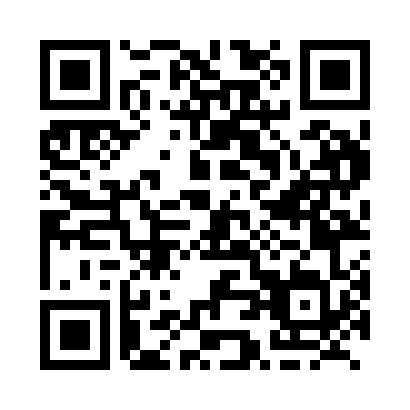 Prayer times for Island Brook, Quebec, CanadaMon 1 Jul 2024 - Wed 31 Jul 2024High Latitude Method: Angle Based RulePrayer Calculation Method: Islamic Society of North AmericaAsar Calculation Method: HanafiPrayer times provided by https://www.salahtimes.comDateDayFajrSunriseDhuhrAsrMaghribIsha1Mon3:055:0212:506:138:3810:352Tue3:065:0312:506:138:3810:343Wed3:075:0312:506:138:3710:344Thu3:085:0412:506:138:3710:335Fri3:095:0412:516:128:3710:326Sat3:105:0512:516:128:3610:317Sun3:115:0612:516:128:3610:308Mon3:125:0712:516:128:3510:299Tue3:145:0812:516:128:3510:2810Wed3:155:0812:516:128:3410:2711Thu3:165:0912:526:118:3410:2612Fri3:185:1012:526:118:3310:2513Sat3:195:1112:526:118:3210:2414Sun3:215:1212:526:108:3210:2315Mon3:225:1312:526:108:3110:2116Tue3:245:1412:526:108:3010:2017Wed3:255:1512:526:098:2910:1818Thu3:275:1612:526:098:2810:1719Fri3:285:1712:526:088:2710:1620Sat3:305:1812:526:088:2710:1421Sun3:315:1912:526:078:2610:1222Mon3:335:2012:526:078:2510:1123Tue3:355:2112:526:068:2410:0924Wed3:365:2212:526:068:2310:0825Thu3:385:2312:526:058:2110:0626Fri3:405:2412:526:048:2010:0427Sat3:425:2512:526:048:1910:0228Sun3:435:2612:526:038:1810:0129Mon3:455:2712:526:028:179:5930Tue3:475:2912:526:018:169:5731Wed3:485:3012:526:018:149:55